MITTEILUNG  AN  DEN  ARBEITGEBER( § 5 Abs. 1 AWbG)…………………………………………………………………………………………………………Name								 Vorname……………………………………………………………………………………………………………………………………Straße								(PLZ) OrtIch teile Ihnen mit, dass ich den Besuch folgender Bildungsveranstaltung im Rahmen der Anwendung des Arbeitnehmerweiterbildungsgesetzes beabsichtige.Termin:  			18.09.-22.09.2023 (HVHS 73/23)	 Thema:	Frankfurt a.M.: Von Finanzhaien, Euro-Stabilität und Goethes KlassikerVeranstaltungsort:	Paulaner Hotel am Dom	Domplatz 6	60311 Frankfurt a.M.Bildungsträger: 	„Heimvolkshochschule der KAB (Katholische Arbeitnehmer- Bewegung) im Erzbistum Paderborn e.V.“ anerkannt durch die Bezirksregierung Arnsberg gem. § 10 f AWbG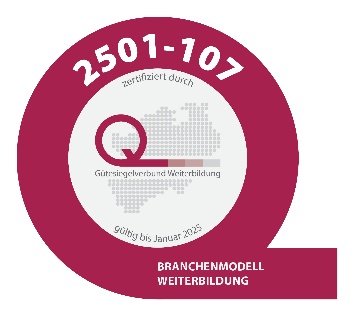 Ort/Datum: …………………………………………..                     Unterschrift:………………………………………….. 		Arbeitnehmer/inBildungseinrichtung:Heimvolkshochschule der KAB im Erzbistum Paderborn e.V.		im September 2022HVHS der KAB im Erzbistum PaderbornBrüderstr. 2759065 HammMail: postfach@hvhs-nrw.deInternet: www.hvhs-nrw.de						gez. Cornelius Bracht								  	 - Bildungsreferent - 